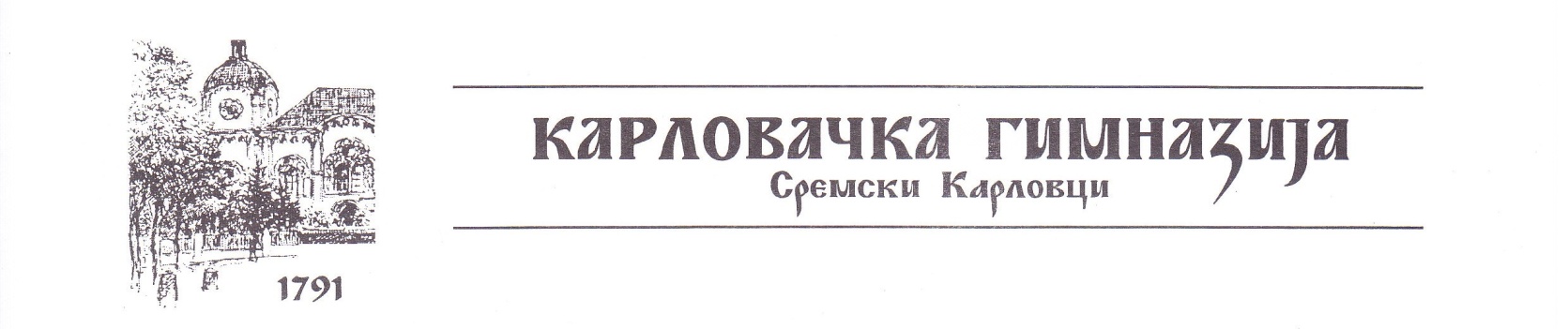 ВАЖНО ОБАВЕШТЕЊЕПРИЈАВА ЗА ПОЛАГАЊЕ ПРИЈЕМНИХ ИСПИТА ЗА УПИС У КАРЛОВАЧКУ ГИМНАЗИЈУУченици који су се пријавили за полагање пријемних испита за упис у Карловачку гимназију треба да изврше додатну пријаву.Пријављивање се састоји из свега 3 корака:1) Попуните образац пријаве који вам достављамо у прилогу, а можете га преузети и на сајту Карловачке гимназије.2) Након што попуните електронску пријаву, потребно је да нам је пошаљете на школску адресу karlgimnazija@yahoo.com и да у тексту имејла наведете ИД број који сте добили приликом првог пријављивања почетком априла.3) Након тога, са школске адресе karlgimnazija@yahoo.com добићете потврду пријема пријаве и тиме је ваша пријава за полагање пријемног испита завршена!Ученици који нису успели да изврше онлајн пријаву или се сада први пут пријављују  (немају ИД број), могу да у секретаријату Карловачке гимназије лично попуне и предају пријаву за полагање пријемног испита од  08.00 до 18.00 часова.Пријављивање за полагање пријемних испита (слањем имејла или директно) обавља се од 18. до 21. маја 2020. године.На дан полагања пријемног испита кандидати су у обавези да понесу ђачку књижицу. Документација кандидата се обрађује у складу са Законом о заштити података о личности („Сл. гласник РС“, бр. 87/2018). Приликом попуњавања пријаве, у случају недоумица и проблема слободно контактирајте следеће бројеве телефона у периоду од 08.00 до 20.00 часоваДиректор Радован Ковачевић: 064/8466877 Помоћник директора Јелена Рудовић: 064/1289663Помоћник директора Данијела Поп-Јованов: 064/8831594Педагог Нада Илић: 064/8831579Психолог Наташа Црнић Митрић: 060/4814634